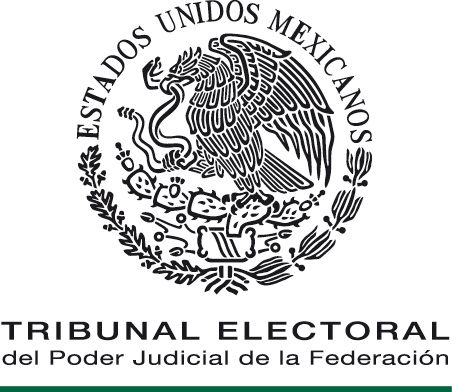 DIRECCIÓN GENERAL DE SISTEMASManual de Procedimientos de la Dirección General de Sistemas                                  ÍNDICE         ______________________________________________________________________PRESENTACIÓN	3OBJETIVO	5MARCO JURÍDICO	6GLOSARIO	8DESCRIPCIÓN DE LOS PROCEDIMIENTOS	13A.	Proporcionar navegación segura.	13B.	Control de acceso.	16C.	Administrar la plataforma de Firma Electrónica (FIREL).	19D.	Desarrollo de sistemas.	21E.	Mantenimiento a sistemas.	26F.	Gestión de solicitudes de servicios e incidentes.	29G.	Gestión de servicios digitales administrados.	32H.	Gestión de la infraestructura tecnológica.	35I.	Gestión del mantenimiento de la infraestructura tecnológica de los centros de cómputo.	38ANEXOS	42TRANSITORIOS	43PRESENTACIÓN El presente manual de procedimientos recopila de manera documental las actividades que realiza la Dirección General de Sistemas para proporcionar seguridad informática, llevar a cabo el desarrollo y mantenimiento de sistemas, de infraestructura informática y la prestación de servicios de tecnologías de la información y comunicaciones (TIC), con el objetivo de que el Tribunal Electoral del Poder Judicial de la Federación cuente con los siguientes alcances tecnológicos:Alta disponibilidad de los equipos de la infraestructura que proporciona voz y video.Actualización tecnológica que permita abatir la obsolescencia.Convergencia de las distintas plataformas tecnológicas.Homologación de tecnologías para una administración y operación más eficaces.Movilidad para el acceso a los servicios tecnológicos para los usuarios.Soporte vigente de fabricantes para atender los incidentes tecnológicos.A través de estos objetivos, se busca mantener los recursos tecnológicos a la vanguardia para brindar servicios informáticos eficientes.Así mismo, los procedimientos del presente manual contemplan las actividades que permiten proporcionar los servicios correspondientes al desarrollo de sistemas, infraestructura tecnológica, telecomunicaciones, equipo de cómputo, servicios de apoyo a usuarios y seguridad informática, con los cuales se da cumplimiento a los artículos 220 y 221 del Reglamento Interno del Tribunal Electoral del Poder Judicial de la Federación.Este documento contempla los siguientes procedimientos:Procedimiento para proporcionar navegación segura, el cual establece las acciones para proporcionar los permisos o restricciones de navegación de internet, a los usuarios del Tribunal Electoral.Procedimiento para control de acceso, el cual establece las actividades referentes para la otorgación de permisos a los servicios inalámbricos y autorización de acceso vía VPN.Procedimiento para administrar la plataforma de Firma Electrónica (FIREL), el cual establece las actividades para la asignación de dispositivos E-Token a los usuarios del Tribunal Electoral, necesario para validar perfiles en los sistemas de información institucionales, así como otorgar certeza sobre la autenticidad en la firma de documentos electrónicos.Procedimiento para desarrollo de sistemas, el cual establece las acciones necesarias para la implementación de un nuevo sistema de información, requerido para el cumplimiento de las funciones de las áreas jurisdiccionales y administrativas.Procedimiento para mantenimiento a sistemas, el cual establece las actividades para la ejecución de acciones preventivas y/o correctivas a los sistemas de información del Tribunal Electoral, para su adecuado funcionamiento. Procedimiento para gestión de solicitudes de servicio e incidentes, el cual establece las actividades necesarias para la prestación de servicios de tecnologías de la información y comunicaciones, a los usuarios del Tribunal Electoral.Procedimiento para gestión de servicios digitales administrados, el cual establece las acciones conducentes para proporcionar adecuadamente los servicios de telefonía convencional e internet, a los usuarios del Tribunal Electoral.Procedimiento para gestión de infraestructura tecnológica, el cual establece las acciones conducentes para proporcionar adecuadamente los servicios de voz, red inalámbrica y videoconferencia, a los usuarios del Tribunal Electoral.Procedimiento para gestión de mantenimiento de la infraestructura tecnológica de los centros de cómputo, el cual establece las acciones preventivas para el adecuado funcionamiento de la infraestructura tecnológica de los centros de cómputo, que proporciona los servicios de cómputo a los usuarios del Tribunal Electoral. OBJETIVO	Establecer en el marco normativo los medios de control para el desarrollo de las actividades y funciones de servicios de TIC de una manera eficaz, a través de una alta disponibilidad de la infraestructura tecnológica, ofreciendo a los usuarios del Tribunal Electoral las herramientas actualizadas que coadyuven a lograr el cumplimiento de sus funciones.  MARCO JURÍDICO Constitución Política de los Estados Unidos Mexicanos.Ley General de Transparencia y Acceso a la Información Pública.Ley Federal de Transparencia y Acceso a la Información Pública.Ley Federal de Archivos.Ley Orgánica del Poder Judicial de la Federación.Reglamento Interno del Tribunal Electoral del Poder Judicial de la Federación.Acuerdo General de Administración del Tribunal Electoral del Poder Judicial de la Federación.Acuerdo General que regula los procedimientos de adquisición, arrendamiento de bienes muebles, prestación de servicios, obra pública y los servicios relacionados con la misma, del Tribunal Electoral del Poder Judicial de la Federación.Acuerdo General para la Aplicación de la Ley Federal Anticorrupción en Contrataciones Tribunal Electoral del Poder Judicial de la Federación.Acuerdo General para la desincorporación de toda clase de bienes del Tribunal Electoral del Poder Judicial de la Federación.Acuerdo General por el que se establecen las Bases para la Implementación del Sistema de Gestión de Control Interno y Mejora Continua del Tribunal Electoral del Poder Judicial de la Federación.	Acuerdo General de la Sala Superior número 3/2010 de fecha 26 de octubre de 2010 relativo a la implementación de las notificaciones por correo electrónico.Acuerdo General de la Sala Superior número 2/2013 del 14 de junio del 2013, relativo al trámite electrónico interno de la remisión, tramitación y turno de las solicitudes de ejercicio de la facultad de atracción.Acuerdo General Conjunto número 1/2013 del Poder Judicial de la Federación, relativo a la Firma Electrónica Certificada del Poder Judicial de la Federación (FIREL) y al Expediente Electrónico publicado en el Diario Oficial de la Federación el 4 de julio del 2013.Acuerdo General 168/S7 de fecha 9 de julio del 2013 que regula las notificaciones de los procedimientos administrativos ordenados por la Comisión de Administración del Tribunal Electoral del Poder Judicial de la Federación, la Visitaduría Judicial y la Contraloría Interna.Acuerdo General de la Sala Superior número 3/2010 de fecha 26 de octubre de 2010 relativo a la implementación de las notificaciones por correo electrónico.Acuerdo 075/S3 de fecha 12 de marzo de 2008 donde se aprueba el establecimiento de la clave pública digital para la suscripción de documentos por parte de los servidores públicos adscritos a las áreas de la Secretaría Administrativa que utilizan en el desarrollo de las funciones a su cargo.Lineamientos para la Organización, Descripción y Conservación del Archivo Institucional.Políticas de distribución, asignación y sustitución de los bienes informáticos del Tribunal Electoral.Políticas de Seguridad Informática del Tribunal Electoral del Poder Judicial de la Federación.Plan de Implementación del Sistema de Gestión de Control Interno y de Mejora Continua del Tribunal Electoral del Poder judicial de la Federación.Código Modelo de Ética Judicial Electoral.GLOSARIOActa de Entrega Administrativa: documento donde el área solicitante acepta de conformidad que el proyecto solicitado ha sido entregado en los términos acordados. Ambiente: conjunto de programas y características adaptados para las etapas de desarrollo, pruebas y producción de los sistemas y/o servicios: Desarrollo: etapa de implementación de un sistema de información, de acuerdo con el documento de especificación de requerimientos. Producción: escenario de operación con datos reales de los sistemas de información.Pruebas: etapa de validación del sistema y/o servicios.Almacenamiento: dispositivo o servicio que se utiliza para grabar o leer información digital de un recurso informático de forma permanente o temporal.Área solicitante: áreas jurisdiccionales y administrativas del Tribunal Electoral del Poder Judicial de la Federación.Asesor de primer nivel: personal asignado a la Mesa de Servicios responsable de otorgar asistencia técnica vía telefónica o en sitio a los usuarios del Tribunal Electoral.Asesor de segundo nivel: personal especialista asignado a las Direcciones de Área de la Dirección General de Sistemas responsable de otorgar asistencia técnica vía telefónica o en sitio a los usuarios del Tribunal Electoral.Asesor de tercer nivel: personal especialista por parte del fabricante de los bienes informáticos, responsable de otorgar asistencia técnica y/o reparaciones de los equipos propiedad del Tribunal Electoral.Base de conocimientos: Base de Conocimientos durante la prestación de servicios de TIC.Catálogo de servicios: documento que describe los servicios que proporciona la DGS, así como los tiempos de atención y responsables de los mismos.Centro de cómputo: espacio físico donde se alojan los servidores, sistemas de almacenamiento, respaldo y equipo de telecomunicaciones, para el procesamiento de la información.Documento de configuración: archivo en formato editable que se utiliza para el resguardo de los últimos cambios aplicados.Documento de Especificación de Requerimientos: formato donde el área solicitante describe las necesidades de un proyecto.E-Token: dispositivo USB de autenticación portátil con tecnología de tarjeta inteligente avanzada; se utiliza para generar y almacenar credenciales tales como claves privadas, contraseñas y certificados digitales.Enrolamiento: inscribirse y darse de alta en un sistema.Firma Electrónica Avanzada (FIREL): certificados digitales de la Firma Electrónica Certificada del Poder Judicial de la Federación.Guía para el desarrollo de sistemas: documento que describe las actividades a realizar por parte de las áreas involucradas para el inicio, desarrollo y conclusión de un sistema de información.Impacto: medida del efecto de un incidente, problema o cambio en los sistemas o serviciosAlto: implica la suspensión del sistema en su totalidad.Medio: afecta de manera parcial a diversas áreas en específico. Bajo: afecta de manera parcial a alguna área o usuario.Incidente: interrupción no planificada a un servicio de TIC o una reducción en la calidad del mismo.Infraestructura tecnológica: equipos que conforman la red de voz, datos y video del Tribunal Electoral.Mantenimiento correctivo: acciones encaminadas a corregir alguna falla en la infraestructura que provee los servicios de TIC.Mantenimiento preventivo: acciones encaminadas a prever fallas en la infraestructura que provee los servicios de TIC.Manual de usuario: guía de apoyo para los usuarios de los sistemas de información, donde se describe su uso y funcionamiento de manera secuencial. Matriz de escalación: reasignación de solicitud a un siguiente nivel de atención.Mesa de servicios: punto único de contacto para los usuarios del Tribunal Electoral, para la recepción y atención de solicitudes de servicio e incidentes.Mesa de Servicios del prestador de servicios: punto único de contacto para el personal técnico de la Dirección General de Sistemas, para la recepción y atención de solicitudes de servicio e incidentes.Niveles de servicio: contrato subscrito entre un prestador de servicios tecnológicos y el Tribunal Electoral con objeto de fijar el nivel acordado para la calidad de dicho servicio en aspectos tales como: tiempo de respuesta, disponibilidad horaria, documentación disponible, personal asignado al servicio, entre otros. SLA, por sus siglas en ingles de Service Level Agreement.Permisos de navegación: acción de otorgar el acceso a páginas web o a aplicaciones específicas.Plan de trabajo: documento de trabajo donde se describen las actividades específicas, etapas y tiempos para el desarrollo de sistemas de información.Plan de mantenimiento: documento de trabajo donde se describen las actividades específicas, etapas y tiempos para el mantenimiento a la infraestructura de los centros de cómputo.Política de navegación: configuración de seguridad para permitir, bloquear o limitar el consumo de internet.Políticas Generales en Materia de Tecnologías de la Información: instrumento normativo que regula el uso de los bienes y servicios informáticos que otorga la DGS.Portafolio de proyectos: listado de sistemas de información.Prestador de servicios: persona física o moral que otorga algún servicio de mantenimiento preventivo y correctivo y/o soporte técnico a la infraestructura tecnológica, así como algún servicio bajo demanda a los sistemas informáticos del Tribunal Electoral.Puerto: valor lógico que permite la emisión o recepción de datos en equipo de cómputo que permite distinguir entre las múltiples aplicaciones que pueden estar conectadas al mismo equipo o servidor.Red inalámbrica: servicio mediante el cual dos terminales se pueden comunicar sin la necesidad de una conexión por cable.Reparación de infraestructura: acción o efecto de restituir a su condición normal los equipos que proporcionan los servicios de voz, datos y video del Tribunal Electoral, tales como: switches, servidores y UPS.Reporte de incidente: listado de seguimiento de tickets que contiene los datos generales de la solicitud.Reporte de monitoreo: documento que contiene de forma detallada el comportamiento de los servicios de voz, datos y video.Reporte de navegación: documento que contiene de forma detallada las páginas visitadas por un usuario o área.Reporte de servicios: documento mediante el cual el prestador de servicios tecnológicos entrega la información de los servicios realizados.Restricciones de navegación: acción de bloquear el acceso a páginas web o a aplicaciones específicas.Ruteo: función lógica para buscar un camino, entre todos los posibles, dentro de una red que posee una gran conectividad.Servicios digitales: conjunto de infraestructura para proporcionar internet, enlaces y telefonía convencional.Servicios de voz: conjunto de infraestructura para proporcionar servicios de comunicaciones.Servidor virtual: espacio no físico definido mediante un software de virtualización.Sistema de información: conjunto de tecnologías, procesos y aplicativos desarrollados para cubrir las necesidades de las áreas del Tribunal Electoral. Sistema de Registro de Incidencias y Requerimientos: repositorio de los incidentes y solicitudes de los usuarios. OTRS - Open-source Ticket Request SystemSolicitud de servicio: petición formal por parte de un usuario para cubrir una necesidad en TIC.Soporte técnico: asesoría de servicios de TIC.Suspensión de servicios: interrupción programada o imprevista de los servicios tecnológicos.Sustitución de infraestructura: remplazo por falla de los equipos que proporcionan los servicios de voz, datos y video del Tribunal Electoral, tales como: switches, servidores y UPSTIC: Tecnologías de Información y Comunicaciones.Ticket: número de identificación del registro de una solicitud en el Sistema de Registro de Incidencias y Requerimientos. Usuarios: personal adscrito a las áreas jurisdiccionales y administrativas del Tribunal Electoral que requieren servicios de TIC.Ventana de mantenimiento: espacio de tiempo autorizado para la interrupción de los servicios informáticos con la finalidad de realizar actividades de mantenimientos preventivos o correctivos.Ventana de mantenimiento mandatoria: espacio de tiempo obligatorio para la interrupción de los servicios informáticos con la finalidad de realizar actividades de mantenimientos preventivos o correctivos.DESCRIPCIÓN DE LOS PROCEDIMIENTOSProporcionar navegación segura.Control de acceso.Administrar la plataforma de Firma Electrónica (FIREL).Desarrollo de sistemas.Mantenimiento a sistemas.Gestión de solicitudes de servicios e incidentes.Gestión de servicios digitales administrados.Gestión de la infraestructura tecnológica.Gestión del mantenimiento de la infraestructura tecnológica de los centros de cómputo.ANEXOSAnexo 1 Políticas Generales en Materia de Tecnologías de la InformaciónAnexo 2 Catálogo de Servicios de la Dirección General de SistemasDisponible en la intranet del TEPJF, en la siguiente ruta: https://mesa.te.gob.mx/wp-content/uploads/2017/12/Cata%CC%81logo-de-servicios-2017-v.3.2.pdfAnexo 3 Guía para el procedimiento de Desarrollo de SistemasTRANSITORIOSPRIMERO.     El presente Manual de Procedimientos de la Dirección General de Sistemas entrará en vigor al día siguiente de su publicación en el Diario Oficial de la Federación.SEGUNDO.  Se deroga el Manual de Procedimientos de la Dirección General de Sistemas, aprobado por el Pleno de la Comisión de Administración mediante acuerdo 089/S4(6-IV-2017), emitido en la Cuarta Sesión Ordinaria, celebrada el 6 de abril de 2017.TERCERO.    Para su mayor difusión, publíquese en las páginas de Internet e Intranet del Tribunal Electoral del Poder Judicial de la Federación y en el Diario Oficial de la Federación.RESPONSABLEACTIVIDADES PRODUCTOINICIO DEL PROCEDIMIENTOINICIO DEL PROCEDIMIENTOÁrea solicitanteRemite a la Dirección General de Sistemas una solicitud de restricciones o permisos de navegación por medio de un oficio, o bien, un correo electrónico dirigido a la Mesa de Servicios, conforme al Anexo 1 y 2.¿Genera la solicitud mediante oficio?Continúa en la actividad 2.¿Genera la solicitud mediante correo electrónico?Continúa en la actividad 3.Correo electrónico u oficioDirección General de SistemasRecibe el oficio de solicitud y lo remite a la Dirección de Seguridad Informática.Continúa en la actividad 4.Oficio turnadoMesa de ServiciosDocumenta la solicitud, le asigna un número de ticket, y lo turna a la Dirección de Seguridad Informática.TicketDirección de Seguridad InformáticaRecibe el oficio o el ticket, y le asigna un reporte de navegación. Ticket Dirección de Seguridad InformáticaAnaliza, categoriza y prioriza el reporte de navegación para identificar sus causas y determinar la política de navegación que le dé solución y turna a la Subdirección de Seguridad Informática para su atención.¿La política de navegación es restrictiva?Continúa en la actividad 6.¿La política de navegación es permisiva?Continúa en la actividad 7.Reporte de navegaciónSubdirección de Seguridad InformáticaBloquea la navegación solicitada a través de una búsqueda con los parámetros solicitados; lo documenta.Permite la navegación solicitada a través de una búsqueda con los parámetros solicitados; lo documenta.Informa al área solicitante mediante correo electrónico la atención del reporte de navegación al área solicitante.Reporte de navegaciónÁrea solicitanteRevisa la atención de su solicitud.¿Su solicitud fue atendida?No. Regresa a la actividad 5.Sí. Continúa en la actividad 10.Confirma la atención de su solicitud mediante correo electrónico. Correo electrónicoDirección de Seguridad InformáticaInforma a la Dirección General de Sistemas la atención de la solicitud mediante el documento de configuración.Documento de configuraciónFIN DEL PROCEDIMIENTOFIN DEL PROCEDIMIENTOFIN DEL PROCEDIMIENTORESPONSABLEACTIVIDADES PRODUCTOINICIO DEL PROCEDIMIENTOINICIO DEL PROCEDIMIENTOÁrea solicitanteRemite a la Dirección General de Sistemas una solicitud de incidente por medio de un oficio, o bien, un correo electrónico dirigido a la Mesa de Servicios, conforme al Anexo 1 y 2.¿Genera la solicitud mediante oficio? Continúa en la actividad 2.¿Genera la solicitud mediante correo electrónico? Continúa en la actividad 3.Correo electrónico u oficioDirección General de SistemasRecibe el oficio de solicitud y lo remite por correo electrónico a Mesa de Servicios.Continúa en la actividad 4.Correo electrónicoMesa de ServiciosDocumenta la solicitud, le asigna un número de ticket, y lo turna a la Dirección de Seguridad Informática.TicketDirección de Seguridad InformáticaRecibe el ticket, y le asigna un reporte de incidente. Ticket de seguimientoAnaliza, categoriza y prioriza el reporte de incidente para identificar sus causas y determinar la solución midiendo el nivel de impacto. ¿El nivel de impacto es mayor?Continúa en la actividad 6.¿El nivel de impacto es menor?Continúa en la actividad 8.Reporte de incidenteDirección de Seguridad InformáticaRealiza el aviso, de acuerdo con la matriz de escalación, y envía un correo electrónico para que el área solicitante le autorice una ventana de mantenimiento y turna a la Subdirección de Seguridad Informática para su atención.Correo electrónicoSubdirección de Seguridad InformáticaModifica el ruteo, la apertura de puertos y de páginas web; lo documenta y turna a la Subdirección de Seguridad Informática.Cambia las configuraciones o habilita los nuevos servicios; lo documenta.Informa al área solicitante mediante correo electrónico la atención del reporte de navegación.Documento de configuraciónCorreo electrónicoÁrea solicitanteRevisa la atención a su solicitud.¿Su solicitud fue atendida?No. Regresa a la actividad 5.Sí. Continúa en la actividad 11.Confirma la atención de su solicitud mediante correo electrónico Correo electrónicoDirección de Seguridad InformáticaInforma a la Dirección General de Sistemas la atención a la solicitud mediante el documento de configuración.Documento de configuraciónFIN DEL PROCEDIMIENTOFIN DEL PROCEDIMIENTOFIN DEL PROCEDIMIENTORESPONSABLEACTIVIDADES PRODUCTOINICIO DEL PROCEDIMIENTOINICIO DEL PROCEDIMIENTOÁrea solicitanteSolicita mediante oficio a la Dirección General la creación de Firma Electrónica, conforme al Anexo 1 y 2.OficioDirección General de SistemasRecibe el oficio de solicitud y lo remite a la Dirección de Seguridad Informática.Oficio turnadoDirección de Seguridad InformáticaContacta al usuario y le solicita acta de nacimiento, comprobante de domicilio e identificación oficial.Indica al usuario el portal de Firel donde solicitará la cita para el enrolamiento.Turna la solicitud a la Subdirección de Seguridad Informática para su atención.DocumentaciónCitaDocumentaciónSubdirección de Seguridad InformáticaRealiza el enrolamiento del solicitante, genera la Firma Electrónica Avanzada, la descarga, la guarda en el dispositivo E-Token e informa a la Dirección de Seguridad Informática la conclusión.Firma Electrónica Avanzada Dirección de Seguridad InformáticaInforma mediante oficio al área solicitante la atención del reporte de trámite de Firma Electrónica.OficioÁrea solicitanteRevisa la atención a su solicitud.¿Su solicitud fue atendida?No. Regresa a la actividad 6.Sí. Continúa en la actividad 9.Responde al correo electrónico la confirmación de la atención a su solicitud. Correo electrónicoDirección de Seguridad Informática Informa a la Dirección General de Sistemas la atención de la solicitud mediante un informe.InformeFIN DEL PROCEDIMIENTOFIN DEL PROCEDIMIENTOFIN DEL PROCEDIMIENTORESPONSABLEACTIVIDADES PRODUCTOINICIA PROCEDIMIENTOINICIA PROCEDIMIENTOINICIA PROCEDIMIENTOÁrea solicitanteSolicita mediante oficio a la SA su autorización para el desarrollo de un sistema de información, conforme a los Anexos 1 y 3.OficioSecretaria AdministrativaRecibe oficio de solicitud. ¿La solicitud fue autorizada?No. Regresa a la actividad 1.Sí. Continúa en la actividad 3.OficioSecretaria AdministrativaTurna solicitud a la Dirección General de Sistemas para su atención.OficioDirección General de SistemasRecibe el oficio de solicitud y lo remite a la Jefatura de Unidad de Desarrollo de Sistemas.OficioJefatura de Unidad de Desarrollo de SistemasDetermina el alcance correspondiente y lo turna a la dirección de área correspondienteDirección de Transacciones en WebDirección de Bases de Datos y Sistemas AdministrativosGenera el acta de inicio de proyecto, conforme al Anexo 3.Acta de inicio de proyectoDirección de Transacciones en WebDirección de Bases de Datos y Sistemas Administrativos Elabora el Documento de Especificación de Requerimientos.Documento de Especificación de Requerimientos (DER)Dirección de Transacciones en WebDirección de Bases de Datos y Sistemas AdministrativosEstablece las funcionalidades que tendrá el sistema.Casos de UsoDirección de Transacciones en WebDirección de Bases de Datos y Sistemas AdministrativosAnaliza los requerimientos; identifican y estiman el tiempo de ejecución y elabora el Plan de Trabajo.Plan de TrabajoDirección de Transacciones en WebDirección de Bases de Datos y Sistemas AdministrativosDesarrolla el proyecto conforme a los requerimientos y solicita la validación del área solicitante.Acta de aprobación de usuariosÁrea solicitante Valida las actividades realizadas.¿Valida la información?No. Regresa a la actividad 8.Si. Continúa en la actividad 12.Acta de aprobación de usuariosDirección de Transacciones en WebDirección de Bases de Datos y Sistemas AdministrativosRealiza la esquematización visual del sistema. SistemaDirección de Transacciones en WebDirección de Bases de Datos y Sistemas AdministrativosGenera código HTML que representa el esquema visual.Dirección de Transacciones en WebDirección de Bases de Datos y Sistemas AdministrativosGenera el interfaz del sistema.Establece casos de prueba.Solicita validación del área solicitante conforme a las actividades realizadas.SistemaActa de aprobación de usuariosÁrea SolicitanteValida las actividades realizadas.¿Valida la información?      No. Regresa a la actividad 12.      Sí. Continúa en la actividad 18.Acta de aprobación de usuariosDirección de Transacciones en WebDirección de Bases de Datos y Sistemas AdministrativosElabora Checklist de condiciones específicas de uso.Realiza las pruebas específicas por módulo.Establece pruebas de funcionalidad del sistema.Pruebas de diseñoPruebas unitariasPruebas integralesÁrea SolicitanteRealiza pruebas del sistema.Pruebas de usuarioDirección de Transacciones en WebDirección de Bases de Datos y Sistemas AdministrativosSolicita validación del área solicitante conforme a las actividades realizadasActa de aprobación de usuariosÁrea SolicitanteValida las actividades realizadas.¿Valida las actividades?      No. Regresa a la actividad 18.Si. Continúa en la actividad 24.Acta de aprobación de usuariosDirección de Transacciones en WebDirección de Bases de Datos y Sistemas AdministrativosElabora acta de cierre de proyecto.Acta de cierre de proyectoDirección de Transacciones en WebDirección de Bases de Datos y Sistemas AdministrativosInforma el cierre del proyecto a la Jefatura de Unidad de Desarrollo de Sistemas Acta de cierre de proyectoJefatura de Unidad de Desarrollo de SistemasGenera el informe de cierre de proyecto y lo registra en la base de datos de proyectos.Informe de cierre de proyectosFIN DEL PROCEDIMIENTOFIN DEL PROCEDIMIENTOFIN DEL PROCEDIMIENTORESPONSABLEACTIVIDADES PRODUCTOINICIA PROCEDIMIENTOINICIA PROCEDIMIENTOINICIA PROCEDIMIENTOJefatura de Unidad de Desarrollo de SistemasGenera ticket para mantenimiento preventivo y/o correctivo a sistema de información a través del Sistema de Registro de Incidencias y Requerimientos; y lo remite a Mesa de Servicios, conforme al Anexo 1 y 2.TicketMesa de ServiciosTurna ticket a la dirección correspondiente.TicketDirección de Transacciones WebDirección de Bases de Datos y Sistemas AdministrativosRecibe ticket, analiza el impacto al sistema y genera plan de mantenimiento. ¿El impacto del mantenimiento genera suspensión del servicio?Sí. Continúa con la actividad 4.No. Continúa con la actividad 7.Envía mediante correo electrónico al área solicitante la propuesta de la fecha de suspensión de servicio.Plan de MantenimientoCorreo electrónicoÁrea Solicitante¿Valida fecha de suspensión de servicio?No. Regresa a la actividad 4Sí. Continúa con la actividad 6.Correo electrónicoDirección de Transacciones WebDirección de Bases de Datos y Sistemas AdministrativosDirección de Servicios de CómputoNotifica a los usuarios la suspensión del servicio.Correo electrónicoDirección de Transacciones WebDirección de Bases de Datos y Sistemas AdministrativosDirección de Servicios de CómputoEjecuta plan de mantenimiento.Plan de mantenimientoDirección de Transacciones WebDirección de Bases de Datos y Sistemas AdministrativosDirección de Servicios de Cómputo¿Es la primera vez que se ejecuta el mantenimiento?Sí. Continúa con la actividad 9.No. Continúa con la actividad 10. Dirección de Transacciones WebDirección de Bases de Datos y Sistemas AdministrativosGenera la base de conocimientos.Base de conocimientos Dirección de Transacciones WebDirección de Bases de Datos y Sistemas AdministrativosCierra ticket.Ticket cerradoDirección de Transacciones WebDirección de Bases de Datos y Sistemas Administrativos Modifica el manual de usuario del sistema de información y capacita a los usuarios.Manual de usuario actualizadoLista de asistenciaDirección de Transacciones WebDirección de Bases de Datos y Sistemas AdministrativosInforma mediante correo electrónico a la Jefatura de Unidad de Desarrollo de Sistemas la restauración de los sistemas de información.Correo electrónicoJefatura de Unidad de Desarrollo de SistemasInforma a la Dirección General de Sistemas la conclusión del mantenimiento a los sistemas de información.Correo electrónicoFIN DE PROCEDIMIENTOFIN DE PROCEDIMIENTOFIN DE PROCEDIMIENTORESPONSABLEACTIVIDADESPRODUCTOINICIA PROCEDIMIENTOINICIA PROCEDIMIENTOINICIA PROCEDIMIENTOÁrea solicitanteRemite a la Dirección General de Sistemas una solicitud de servicio por medio de un oficio, o bien, un correo electrónico dirigido a la Mesa de Servicios, conforme al Anexo 1 y 2.¿Genera la solicitud mediante oficio? Continúa en la actividad 2.¿Genera la solicitud mediante correo electrónico? Continúa en la actividad 3.Correo electrónico u oficioDirección General de SistemasRemite el oficio escaneado a la Mesa de Servicios para su atención.Correo electrónicoMesa de ServiciosDocumenta la solicitud, le asigna un número de ticket, realiza un diagnóstico para la atención de la solicitud y proporciona asesoría vía telefónica.TicketÁrea solicitante¿La solicitud fue resuelta?No. Continúa en la actividad 5.Sí. Continúa en la actividad 14.TicketMesa de ServiciosTurna la solicitud de servicio o el incidente a los asesores de primer nivel para la atención del sitio.Proporciona asesoría de primer nivel en sitio.TicketÁrea solicitante ¿La solicitud de servicio o incidente fue resuelta?No. Continúa en la actividad 8.Si. Continúa en la actividad 14.TicketMesa de ServiciosTurna la solicitud de servicio o incidente a los asesores de segundo nivel.Proporciona asesoría de segundo nivel.TicketÁrea solicitante¿La solicitud de servicio o incidente fue resuelta?No. Continúa en la actividad 11.Si. Continúa en la actividad 14.TicketMesa de ServiciosTurna solicitud de servicio o incidente al prestador de servicios tecnológicos. Ticket de la mesa de servicios del prestador de servicios prestadorPrestador de Servicios TecnológicosProporciona asesoría de tercer nivel e informa a Mesa de ServiciosTicket de la mesa de servicios del prestador de serviciosMesa de Servicios Documenta la solicitud de servicio o de incidente.Cierra ticket y notifica mediante correo electrónico al área solicitante la conclusión de la solicitud de servicio o del incidente.Envía reporte de servicios a la Dirección de Apoyo a Usuarios.Base de conocimientosTicket cerradoCorreo electrónicoReporte de serviciosDirección de Apoyo a UsuariosRecibe reporte de servicios e informa a la Jefatura de Unidad de Soporte Técnico y Telecomunicaciones.Reporte de serviciosJefatura de Unidad de Soporte Técnico y TelecomunicacionesRecibe reporte de servicios y notifica el avance a la Dirección General de Sistemas para su conocimiento.Correo electrónico.FIN DE PROCEDIMIENTOFIN DE PROCEDIMIENTOFIN DE PROCEDIMIENTORESPONSABLE  ACTIVIDADES PRODUCTOINICIA PROCEDIMIENTOINICIA PROCEDIMIENTOINICIA PROCEDIMIENTODirección de Telefonía y TelecomunicacionesDetecta falla en los servicios digitales y genera ticket en la Mesa de Servicios del Prestador de Servicios, conforme al Anexo 2.Ticket de la mesa de servicios del prestador de serviciosDirección de Telefonía y Telecomunicaciones Prestador de serviciosRealiza el diagnóstico de la falla.¿Se requiere reparación o sustitución de infraestructura?Sí. Continua en la actividad 3.No. Continúa en la actividad 5.Ticket de la mesa de servicios del prestador de serviciosDirección de Telefonía y Telecomunicaciones Prestador de serviciosGestiona la ejecución de ventana de mantenimiento mandatoria, y lo hace del conocimiento del prestador de servicios.Ventana de mantenimiento mandatoriaPrestador de serviciosRepara o sustituye infraestructura conforme a los niveles de servicio, y lo comunica a la Dirección de Telefonía y Telecomunicaciones.Reporte de serviciosDirección de Telefonía y Telecomunicaciones Prestador de serviciosEjecuta la restauración de los servicios digitales.¿Se restauró el servicio?No. Regresa a la actividad 2.Sí. Continúa en la actividad 6.Reporte de serviciosDirección de Telefonía y TelecomunicacionesValida la restauración de los servicios digitales mediante un reporte de servicios, y solicita el monitoreo de los servicios a la Dirección de Servicios de Cómputo.Reporte de serviciosDirección de Servicios de CómputoMonitorea los servicios digitales por un lapso de 24 horas y comunica el resultado a la Dirección de Telefonía y Telecomunicaciones y levanta un reporte de monitoreo.¿Los servicios presentan intermitencias?Sí. Regresa a la actividad 2.No. Continua en la actividad 8.Reporte de monitoreoDirección de Telefonía y TelecomunicacionesCierra ticket en la mesa de servicios del prestador de servicios.Documenta falla de servicios digitales en la base de conocimientos.Informa mediante correo electrónico la restauración de los servicios digitales a la Jefatura de Unidad de Soporte Técnico y TelecomunicacionesTicket resueltoBase de conocimientosCorreo electrónicoJefatura de Unidad de Soporte Técnico y TelecomunicacionesInforma mediante correo electrónico la restauración de los servicios digitales a la Dirección General de Sistemas.Correo electrónicoFIN DE PROCEDIMIENTOFIN DE PROCEDIMIENTOFIN DE PROCEDIMIENTORESPONSABLE  ACTIVIDADES PRODUCTOINICIA PROCEDIMIENTOINICIA PROCEDIMIENTOINICIA PROCEDIMIENTODirección de Telefonía y TelecomunicacionesDetecta la falla en los servicios de voz, red inalámbrica o videoconferencia y genera ticket en la Mesa de Servicios, conforme al Anexo 2.TicketMesa de ServiciosTurna ticket a la Dirección de Telefonía y Telecomunicaciones.TicketDirección de Telefonía y Telecomunicaciones Realiza diagnóstico.¿Se requiere soporte técnico de un prestador de servicios?Sí. Continúa en la actividad 4No. Continúa en la actividad 7.TicketDirección de Telefonía y Telecomunicaciones Realiza llamada y genera ticket  con el prestador de servicios para validar el diagnóstico y la falla.Ticket de la Mesa de servicios del prestador de serviciosPrestador de ServiciosProporciona soporte técnico vía telefónica o en sitio para la restauración de los servicios de voz, red inalámbrica y videoconferencia; lo informa a la Dirección de Telefonía y Telecomunicaciones.Reporte de serviciosDirección de Telefonía y TelecomunicacionesSupervisa las acciones realizadas por parte del prestador de servicios. Reporte de serviciosRealiza las acciones necesarias para restablecer los servicios de voz, red inalámbrica y videoconferencia.¿Se restauró el servicio?No. Regresa a la actividad 3.Sí. Continúa en la actividad 8.Revisa la restauración de los servicios digitales y solicita el monitoreo de los servicios a la Dirección de Servicios de Cómputo.TicketDirección de Servicios de CómputoMonitorea los servicios digitales por un lapso de 24 horas y comunica el resultado a la Dirección de Telefonía y Telecomunicaciones.¿Los servicios presentan intermitencias?Si. Regresa a la actividad 2.No. Continua en la actividad 10. Reporte de monitoreo Dirección de Telefonía y TelecomunicacionesCierra ticket en la Mesa de Servicios.Documenta la falla de servicios de voz, red inalámbrica o videoconferencia en la base de conocimientos.Informa a la Jefatura de Unidad de Soporte Técnico y Telecomunicaciones la restauración de los servicios digitales.Ticket resueltoBase de conocimientosCorreo electrónicoJefatura de Unidad de Soporte Técnico y TelecomunicacionesInforma a la Dirección General de Sistemas la restauración de los servicios digitales.Correo electrónicoFIN DE PROCEDIMIENTOFIN DE PROCEDIMIENTOFIN DE PROCEDIMIENTORESPONSABLEACTIVIDADES PRODUCTOINICIA PROCEDIMIENTOINICIA PROCEDIMIENTOINICIA PROCEDIMIENTODirección de Servicios de CómputoElabora una propuesta de calendario para el mantenimiento preventivo de la infraestructura tecnológica de los centros de cómputo.Propuesta de calendario Dirección de Servicios de CómputoEnvía mediante correo electrónico la propuesta de calendario a la Jefatura de Unidad de Soporte Técnico y Telecomunicaciones para su validación.Correo electrónicoJefatura de Unidad de Soporte Técnico y TelecomunicacionesRecibe la propuesta del calendario.¿Valida la propuesta?Sí. Continúa en la actividad 4.No. Regresa a la actividad 1.Analiza el impacto en los servicios tecnológicos. ¿El mantenimiento a la infraestructura implica suspensión?Sí. Continúa en la actividad 5No. Continúa en la actividad 11.Informa a la Dirección General de Sistemas acerca de la suspensión de los servicios tecnológicos.Correo electrónicoPlan de trabajoCorreo electrónicoDirección General de Sistemas Hace del conocimiento a las Jefaturas de Unidad de Desarrollo de Sistemas y de Soporte Técnico y Telecomunicaciones, así como a la Dirección de Seguridad Informática la suspensión de servicios tecnológicos.Confirma a la Jefatura de Unidad de Soporte Técnico y Telecomunicaciones que las áreas fueron informadas.Correo electrónicoJefatura de Unidad de Soporte Técnico y TelecomunicacionesInstruye a la Dirección de Servicios de Cómputo realizar las acciones para el mantenimiento a la infraestructura.Correo electrónicoDirección de Servicios de Cómputo Informa mediante correo electrónico al prestador de servicios la fecha de ejecución del mantenimiento a la infraestructura.Genera ticket con la Mesa de Servicios del prestador de servicios.Correo electrónicoTicket de la mesa de servicios del prestador de serviciosPrestador de ServiciosEjecuta el mantenimiento a la infraestructura.Ticket de la mesa de servicios del prestador de servicios tecnológicosDirección de Servicios de CómputoPrestador de Servicios Verifica el funcionamiento de la infraestructura tecnológica.¿La infraestructura tecnológica funciona correctamente?No. Regresa a la actividad 11.Sí. Continúa en la actividad 13.Ticket de la mesa de servicios del prestador de serviciosPrestador de Servicios Realiza y entrega a la Dirección de Servicios de Cómputo el reporte de los servicios de mantenimiento a la infraestructura tecnológica de los centros de cómputo.Reporte de serviciosDirección de Servicios de Cómputo Recibe los reportes de mantenimiento a la infraestructura tecnológica de los centros de cómputo.Cierra el ticket con la Mesa de Servicios del prestador de servicios.Informa mediante correo electrónico a la Jefatura de Unidad de Soporte Técnico y Telecomunicaciones la conclusión del mantenimiento a la infraestructura tecnológica.Reporte de serviciosTicket de la Mesa de Servicios del prestador de serviciosCorreo electrónicoJefatura de Unidad de Soporte Técnico y TelecomunicacionesInforma mediante correo electrónico la conclusión del mantenimiento a la infraestructura tecnológica de los centros de datos a la Dirección General de Sistemas.Correo electrónicoFIN DE PROCEDIMIENTOFIN DE PROCEDIMIENTOFIN DE PROCEDIMIENTO